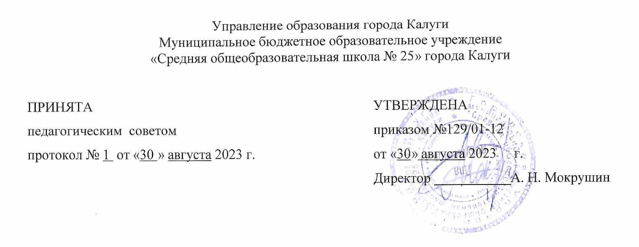 Дополнительная общеобразовательная общеразвивающая программа туристско-краеведческого направления«Патриот»Возраст учащихся: 11-17 лет
Срок реализации: 1 год (72 часа) Уровень сложность: стартовый Автор-составитель: Кривошеина О. А., учитель ОБЖКалуга, 2023ПАСПОРТ ПРОГРАММЫ1. КОМПЛЕКС ОСНОВНЫХ ХАРАКТЕРИСТИК ДОПОЛНИТЕЛЬНОЙ ОБЩЕОБРАЗОВАТЕЛЬНОЙ ОБЩЕРАЗВИВАЮЩЕЙ ПРОГРАММЫ1 .1.Пояснительная запискаПроблема патриотического воспитания и гражданского становления подрастающего поколения сегодня одна из актуальных задач государства и общества. В Национальной доктрине образования в Российской Федерации определена не только государственная политика в области образования, но и дан социальный заказ государства на воспитание человека с активной жизненной позицией, трудолюбивого и высоконравственного, патриота своей Родины, уважающего права и свободы личности, традиции и культуру других народов, проявляющего национальную и религиозную терпимость. Изменения военно-политической обстановки в мире требуют укрепления экономической мощи Отечества, повышения его обороноспособности, отлаженной работы всей системы патриотического воспитания подрастающего поколения, подготовки его к защите Родины.Обществу нужны здоровые, мужественные, смелые, инициативные, дисциплинированные, грамотные люди, которые были бы готовы работать и учиться на его благо. Поэтому особое место в воспитании подрастающего поколения отводится воспитанию патриотизма, чувства любви к Родине.Патриотизм – система ценностей, которыми располагает человек и общество; важнейший духовно-нравственный фактор сохранения общественной стабильности, независимости и безопасности государства.Патриотическое воспитание представляет собой организованный и непрерывный процесс педагогического воздействия на сознание, чувства, волю, психику и физическое развитие обучающихся.Направленность программы – туристско-краеведческая. Вид программы:- по степени авторства - модифицированная;- по уровню сложности –  стартовая.Язык реализации программы: русский.Перечень нормативных документов:Программа разработана в соответствии со следующими нормативными документами:Федеральный закон «Об образовании в Российской Федерации» от 29.12.2012 № 273-ФЗ.Федеральный закон от 31 июля 2020 г. N 304-ФЗ «О внесении изменений в Федеральный закон «Об образовании в Российской Федерации» по вопросам воспитания обучающихся».Распоряжение Правительства Российской Федерации от 31 марта 2022 года № 678-р. Концепция развития дополнительного образования детей до 2030 год.Постановление Главного государственного санитарного врача РФ от 28 сентября 2020 г. №28 «Об утверждении санитарных правил СП 2.4.3648 – 20 «Санитарно – эпидемиологические требования к организациям воспитания и обучения, отдыха и оздоровления детей и молодежи».Приказом Министерства просвещения РФ от 27.07.2022 № 629 «Об утверждении порядка организации и осуществления образовательной деятельности по дополнительным общеобразовательным программам».Распоряжение Правительства Российской Федерации от 29.05.2015 № 996-р
«Стратегия развития воспитания в Российской Федерации на период до 2025 года»Постановление Правительства Калужской области от 29 января 2019 года № 38 «Об утверждении государственной программы Калужской области «Развитие общего и дополнительного образования в Калужской области». Подпрограмма «Дополнительное образование» государственной программы Калужской области «Развитие общего и дополнительного образования в Калужской области». Актуальность. В настоящее время успех развития общества в решающей мере зависит от настроя людей, от их готовности способствовать движению вперёд, от их самоотдачи во имя благополучия своей страны, от уровня сформированности у них патриотических чувств. Основным объектом воспитания патриотических чувств являются дети и молодёжь – будущее любого современного общества.Вместе с тем, патриотизм ещё не стал объединяющей основой общества. Тревогу вызывает равнодушие молодого поколения к ветеранам войны и труда к людям в возрасте, их слабое физическое развитие, случаи вандализма.Адресат программы Программа рассчитана на детей 11-17 лет. Набор проводится на добровольных началах. Заниматься в объединении может каждый желающий подросток школы. Получение образования обучающихся с ограниченными возможностями здоровья может быть организовано совместно с другими обучающимися. Количество обучающихся с ограниченными возможностями здоровья устанавливается из расчета не более 3 обучающихся при получении образования с другими учащимися.Состав группы – постоянный.Объем программы рассчитан на 1 год обучения и реализуется в объеме 72 часа.Форма обучения и виды занятий Группы комплектуются из учащихся 11-17 лет. Оптимальная наполняемость группы: для 1 года обучения - 15 человек, Занятия проходят в форме лекций; бесед; просмотров видеофильмов; создания бизнес-планов и проектов. Срок освоения программы Программа рассчитана на 1 год обучения. Уровни сложности программы Тематика проведения занятий подобрана соответственно возрасту. 1 год обучения - «Стартовый  уровень». Режим занятий Продолжительность занятий 1 года обучения – 1 часа в неделю (72 ч. в год). Перечисленные в содержании темы изучаются, как с теоретической точки зрения, так и с практической. Каждое занятие длится 45 минут.Направленность программы: туристско-краеведческаяIII. Цели и задачи программы:Цель: Создание условий для развития гражданственности, патриотизма как важнейших духовно-нравственных и социальных ценностей, формирование умения и готовности к их активному проявлению в различных сферах жизни общества, верности конституционному и воинскому долгу в условиях мирного и военного времени, высокой ответственности, дисциплинированности.Задачи: Воспитательные:- формировать самостоятельную познавательную деятельность;-формировать внимание, целеустремленность и трудолюбие;Развивающие:- развивать творческие способности  у детей,  расширять их  кругозор;- повышать коммуникативные  навыки у школьников,  способствовать умению эффективно взаимодействовать со сверстниками и взрослыми в процессе решения проблемы;Образовательные:- Формировать, у подрастающего поколения гордости за свою Родину, ее народ, историю и ратную славу, изучить и развить интерес к героическим страницам истории Отечества.- Получить знания в области военной службы и гражданской обороны.-  Пропагандировать главные ценности в системе духовно-нравственного воспитания.- Формировать стремление к здоровому образу жизни.V. Ожидаемые результаты.По окончанию обучения воспитанник должен знать:Основные составляющие здорового образа жизни;Ратные страницы истории Отечества;Строй отделения и порядок управления им;Правила оказания первой медицинской помощи;Средства индивидуальной защиты;Устройство автомата Калашникова.Должен уметь:Выполнять строевые приёмы на месте и в движении;Ориентироваться на местности и двигаться по азимуту и по карте;Оказывать первую медицинскую помощь пострадавшему; при ранении и т.п.Выполнять неполную разборку и сборку ММГ АК- 74.Освоить навыки рукопашного боя.Освоить порядок использования ИСЗ.В результате реализации данной программы:• участники военно-патриотического клуба достигнут общекультурного уровня образования по истории родного края, овладеют основами научно-исследовательской деятельности,культурой мышления, оформления и защиты исследовательской работы;• члены клуба освоят правила безопасного поведения в повседневной жизни, принципы здорового образа жизни, способы самообороны и самосохранения, подготовятся к действиям в чрезвычайных ситуациях и экстремальных условиях;• у детей и подростков сформируется потребность в регулярных занятиях физической культурой, воспитание осмысленного отношения к ним как способу самореализации и личностно значимому проявлению человеческих способностей;• компенсируются отсутствующие в основном образовании знания, умения и навыки в области краеведения, физкультуры, медицины, спорта, военной подготовки.Условия реализации программыДля успешной реализации данной программы имеется• Спортзал; пневматический тир.• Спортивный стадион;• Спортивный инвентарь;• Учебный класс.Методы, используемые в процессе обучения.• Методы, оценивающие и стимулирующие деятельность личности;• Методы, побуждающие и формирующие определенную деятельность, сознание личности;• Методы самовоспитания, т.е. самоуправляемого воспитания, которое подразумевает систему самостоятельных упражнений и тренировок.• Метод убеждения – разъяснение, эмоционально-словесное воздействие, внушение, просьба.• Словесные методы – рассказ, лекция, беседа, дискуссия, опрос, этическая беседа, диспут, инструкция, объяснение.• Метод показа – демонстрация изучаемых действий, экскурсии, посещение соревнований и т.п.• Метод упражнения – систематическое выполнение и повторение изучаемых действий, закрепление полученных знаний, умений и навыков.• Метод состязательности – поддержание у обучающихся интереса к изучаемому материалу, проверка на практике действенности полученных знаний и умений, демонстрация и сравнение достижений обучающихся, определение успехов, ошибок и путей их исправления.• Анкетирование, опрос обучающихся – позволяют выяснить состояние и динамику развития личностных качеств обучающихся и определить направления дальнейшего педагогического воздействия на них.• Работа с родителями (родительские собрания, родительский комитет, индивидуальная работа): дает возможность для согласованного воздействия на обучающегося педагогов и родителей.1.3  Содержание программыУчебный планСодержание учебного планаВводное занятие. Знакомство с основными разделами программы. Правила  безопасного поведения на занятиях.Раздел 1.История вооруженных сил РоссииТема 1.1. Виды вооруженных сил.Воинская слава России. Армия и флот России XX века.Армия России на современном этапе. Виды и рода войск  ВС РФ. Вооружение Российской армии на современном этапе. Ракетные войска. Сухопутные войска. Военно-космические силы. Военно-морской флот. Пограничные войска. Внутренние войска.Тема 1.2. Символы воинской чести.Сила воинских традиций. Роль и место традиций и ритуалов в жизнедеятельности воинских коллективов. Система воинских традиций и ритуалов.Боевое знамя воинской части. История военной присяги и порядок ее принятия. Флаг. Герб. Гимн. Геральдика. Знаки  отличия.Тема 1.3. Полководцы и герои.            Полководцы XX века: Брусилов, Жуков, Рокоссовский, Антонов, Конев. Создание новых видов и родов вооруженных сил. Герои Советского Союза. Военачальники. Героизм женщин.Тема 1.4.  Воинские профессии.Профессия военного: описание и содержание деятельности. Необходимые умения. Область применения. Военные профессии для девушек.Раздел 2.Строевая подготовкаТема 2.1. Строй и его элементы.            Элементы. Виды. Управление строем. Обязанности перед построением и в строю.Тема 2.2. Строевая стойка и выполнение команд.            Команды: «Становись!», «Равняйсь!», «Смирно!», «Вольно!», «Заправиться!»Тема 2.3. Повороты на месте и в движении.Повороты «Налево!», «Направо!», «Кругом!». Строевой шаг. Походный шаг. Построение в шеренгу, колонну. Перестроения. Движение в колонне в обход, по кругу. Движение в колонну по одному, по два, по три.Тема 2.4. Воинская честь. Строевые приемы.Строевая стойка. Выход из строя и возвращение в строй, ответ на приветствие. Отдание воинской чести в движении.Раздел 3. Основы медицинских знанийТема 3.1.  Принципы оказания первой медицинской помощи в неотложных ситуациях.            Осмотр места происшествия. Осмотр пострадавшего. Признаки жизни и смерти. Выполнение реанимационных мероприятий.Тема 3.2. Ранения и кровотечения Виды ранений. Обработка ран. Виды и правила наложения повязок на раны. Виды кровотечений. Способы остановки кровотечений. Правила наложения жгута.Тема 3.3. Травмы опорно-двигательного аппарата            Вывихи, растяжения, разрывы связок. Переломы конечностей. Оказание первой помощи. Правила наложения шин. Способы транспортировки пострадавших.Раздел 4. Виды вооруженийТема 4.1. История оружия от древних времен до современности.Примитивное оружие. Средневековое оружие. Оружие современности. Тема 4.2. Виды вооружения Российской армии. Холодное, огнестрельное, метательное. Оружие массового поражения.Тема 5.3. Автомат Калашникова.  АКМ-74.Устройство, назначение, тактико-технические характеристики.                         Раздел 5 Огневая подготовкаТема 5.1 Приёмы и правила стрельбы из пневматической винтовки       Техника безопасности при стрельбе. Правила заряжания и разряжения.       Изготовка для стрельбы. Прицеливание и производство выстрела. Корректирование при ошибках. Выполнение учебных стрельб. Сдача нормативов.Тема 5.2 Приёмы и правила метания ручных гранат.      Техника безопасности при выполнении броска гранаты. Положения для метания. Последовательность осуществления броска. Выполнение метания. Сдача нормативов.Раздел 6. Основы рукопашного боя.Тема 6.1. История развития рукопашного боя в России.            История развития. Виды рукопашного боя.Тема 6.2 Элементы  страховки.Страховка при падении на бок. Страховка при падении на спину. Страховка при выполнении бросков и приемов.Тема 6.3. Ударная техника.            Техника ударов руками. Техника ударов ногами.Тема 6.4. Техника захватов.             Захваты за одежду. Освобождение от захватов.Тема 6.5. Бросковая техника.Бросок «через бедро». Бросок «передняя подножка». Бросок «задняя подножка». Бросок «подсечка». Бросок «отхватом».Тема 6.6. Боевые приемы.Защита от удара ножом снизу, сверху, сбоку. Защита от угрозы холодным оружием. Материальная часть автомата Калашникова.Раздел 7. Основы выживания в сложных условияхТема 7.1.  Основы ориентирования  на местности.Карты и схемы. Правила работы с картой. Сопоставление карты с местностью. Ориентирование с использованием крупных форм рельефа. Ориентирование с помощью компаса и карты. Ориентирование с картой без компаса. Погрешности в ориентировании. Определение азимута и отработка навыков по азимуту. Сопоставление способов ориентирования.Тема 7.2. Привалы и ночлеги.Назначение привалов, их периодичность и продолжительность. Личное и групповое снаряжение. Ночлег в полевых условиях: выбор места, распределение обязанностей при устройстве бивака. Меры безопасности при ночлегах в полевых условиях. Охрана природы в месте ночлегов.Тема 7.3. Организация питания в полевых условиях.Питание войск в полевых условиях.  Составление и гигиеническая оценка раскладки продуктов.  Тема 7.4 Костровое хозяйство. Меры безопасности.Типы костров. Место для костра. Разжигание костра. Безопасность.Тема 7.5. Виды узлов.  Способы переправы.            Виды узлов. Узлы для связывания верёвок одинакового и разного диаметров. Узлы для закрепления концов верёвок. Специальные узлы.Тема 7.6. Ориентирование на местностиОпределение азимута. Определение ориентиров. Движение по ориентирам. Движение по азимуту. Тема 7.7. Техника преодоления различных элементов личной и командной полосы   препятствий            Техника прохождения различных  препятствий: переправа по бревну, переправа по  параллельным верёвкам,  навесная переправа,  «маятник», «бабочка».                Раздел 8. Тактическая подготовкаТема 8.1  Передвижение на поле боя           Способы передвижения на поле боя. Действия при обороне и в наступлении. Действия в различных составах подразделения. Планируемые результаты Личностные- сформирована самостоятельная познавательная деятельность;-сформировано внимание, целеустремленность и трудолюбие;Метапредметные- развиты творческие способности  у детей,  расширен их  кругозор;- повышены коммуникативные  навыки у школьников,  умеют эффективно взаимодействовать со сверстниками и взрослыми в процессе решения проблемы;Предметные- сформированы, у подрастающего поколения чувства гордости за свою Родину, ее народ, историю и ратную славу, изучение и развитие интереса к героическим страницам истории Отечества.- получены знания в области военной службы и гражданской обороны.-  привиты главные ценности в системе духовно-нравственного воспитания.- сформированы  стремления к здоровому образу жизни.Календарный учебный график  на 2020-2021учебный год2.2 Условия реализации программыМатериально-техническое обеспечениеДля  реализации программы «Патриот»  имеется учебный кабинет  соответствующий  санитарным нормам и правилам, установленных СанПиН 2.4.4.3172-14.Спортивный зал. Площадка для строевой подготовки. Стадион. Прилегающая территория. Оборудование:Рабочие столы, стулья;Шкафы для хранения  оборудования;Площадка для строевой подготовки,
 плакаты; ММГ АКМ – 74; пневматические винтовки; компас; маты; аптечка; спорт инвентарь.Технические средства обучения Компьютер и  выход в Интернет, музыкальная аппаратура;     Информационное обеспечениеЭлектронные ресурсы интернета  Кадровое обеспечениеПрограмму реализует педагог дополнительного образования, высшее педагогическое образование,  первая квалификационная категория, курсы повышения квалификации 2020 г.2.3 Формы аттестацииДля осуществления индивидуального учета результатов освоения обучающимися  используются:вводный контроль - проводится  с целью определения стартового уровня развития ребенка. На основании результатов вводного тестирования, при необходимости, проводится корректировка содержания материала программы, разрабатываются индивидуальные учебные планы;текущий контроль - проводится в течение всего учебного периода, с целью проверки уровня усвоения обучающимися тем занятий, разделов образовательных программ, прочности формируемых знаний и умений, степени развития деятельностно-коммуникативных умений, ценностных ориентаций, установление фактического уровня теоретических и практических знаний, умений, навыков по каждому предмету учебного плана;промежуточная аттестация - проводится с целью определения качества освоения обучающимися образовательной программы  по окончании курса обучения. Аттестация предусматривает анализ полноты, прочности, осознанности, системности освоения содержания образовательных программ, соотнесение этого уровня подготовки обучающихся с требованиями образовательных программ, а также выполняет функцию контроля реализации образовательных программ.Аттестацией обучающихся, проводится в формах, определенных учебным планом, и в порядке, установленном образовательной организацией: Конкурсы, соревнования,  викторины, анкетирование, опрос, зачёты, тестирование. 2.4 Оценочные материалыПервоначальная диагностика по программе проводится на основании анкеты для учащихся. На основании анализа анкетных данных педагог вносит соответствующие корректировки в методику работы и содержание программы, определяет индивидуальные виды деятельности для учащихся. Предметные результаты курса педагог оценивает на основании вопросов по теоретическим и практическим разделам программы. Мониторинг результатов освоения образовательной программы  проводится по карте самооценки и оценки педагога. Самооценка обучающегося и оценка педагога суммируются, и вычисляется среднеарифметическое значение по каждой характеристике. Таким образом определяется индивидуальный уровень освоения образовательной программы. В конце диагностики делаются общие выводы по группе в целом по уровню освоения программы. В выводах отражается количество учащихся по каждому уровню, %, анализ полученных результатов. 1 – 3 балла – минимальный уровень освоения программы (информационный) 4 – 7 баллов – средний уровень освоения программы (репродуктивный) 8 – 10 баллов – максимальный уровень освоения программы (творческий)  2.5 Методические материалыМетоды обученияАктивные (учитель- ученик) и Интерактивные ( учитель- ученик- ученик).Словесный, наглядный, практический, объяснительно-иллюстративный, проблемный,  проектный, игровой.Педагогические  технологииГрупповое обучение, проблемное обучение, разноуровневое  обучение, здоровьесберегающие  технологии,  информационные технологии.Формы организации учебного занятияВводное занятие, систематизация и обобщение знаний, комбинированные формы, контроль знаний. Лекция, семинар, практикум, презентация, защита проекта, обучающая игра.Алгоритм учебного занятия1. Организационный момент:  эмоционально-психологический настрой учащихся.2.  Введение в тему занятия: систематизация и обобщение знаний.3. Объяснение темы занятия: 4. Практическая деятельность.5. Физкультминутка.6. Практическая работа.7. Подведение итогов. Рефлексия.8. Наведение порядка на рабочем месте.Дидактические материалы1. Таблицы;2.Комплекты  тестов и заданий;3.Информационные материалы для родителей (буклеты);4.Комплект плакатов.VIII. Список литературыГосударственная программа «Патриотическое воспитание граждан РФ на 2016 – 2020 годы». М.,2006Детско-взрослая экспертиза уклада школьной жизни: методическое пособие для координаторов создания демократического, толерантного уклада жизни школы / Под редакцией А. Н. Тубельского. – М.: Издательский дом «Новый учебник», 2003.Классные часы по гражданскому и правовому воспитанию: 5 – 11 классы / Под редакцией В. А. Великородского, О. Е. Жиренко, Т. М. Кумицкой. – М.: ВАКО, 2006Мастер-класс для заместителей директора по воспитательной работе: Организация и планирование работы. Автор-составитель Т.М. Кумицкая.- М.: 5 за знания,2006.Настольная книга по патриотическому воспитанию школьников: Методическое пособие для школьных администраторов, учителей, классных руководителей, педагогов дополнительного образования / авт.-сост. А. Н Вырщиков, М.Б. Кусмарцев, А. П. Пашковец.- М.: Глобус,2007. Патриотическое воспитание. Нормативные правовые документы. 2-е издание, переработанное. М.: 2006.Педагогический контроль в процессе воспитания: методические рекомендации. Под редакцией Е. Н. Степанова. – М.: ТЦ Сфера, 2006.Система гражданского образования школьников: воспитание гражданской активности, социально-правовое проектирование, изучение гуманитарного права: методическое пособие / сост. Г. В. Дмитренко, Т. С. Зорина, Т. В. Черникова / под ред. Т. В. Черниковой. - М.: Глобус,2006.Полное название программыДополнительная общеобразовательная общеразвивающая программа туристско-краеведческой направленности «Военно-патриотический клуб «Патриот»Автор-составитель программы, должностьКривошеина Ольга Анатольевна, учитель ОБЖАдрес реализации программыМуниципальное бюджетное общеобразовательное учреждение «Средняя школа №25» г. Калуги, Адрес ул. Тарутинская, 70, Калуга, Калужская обл., 248025Тел. 8 (484) 255-04-45Вид программыпо степени авторства - модифицированнаяпо уровню сложности  – стартоваяНаправленностьтуристско-краеведческаяСрок реализации программы1 год (72 часа)Возраст детей от 11 до 17 летНазвание объединенияВоенно-патриотический клуб «Патриот»№п/пТема                                                                                                                                                  Количество часов:Количество часов:Количество часов:Формы аттестации контроля  №п/пТема                                                                                                                                                  всеготеорияпрактикаФормы аттестации контроля  1История вооруженных сил России66-1.1Виды вооруженных сил.11-Вводное тестирование1.2Символы воинской чести. Государственная символика.11- опрос1.3Полководцы и герои.33- Викторина1.4 Военные профессии11- анкетирование2Строевая подготовка111102.1Строй и его элементы11-опрос2.2Строевая стойка и выполнение команд3-3Зачёт2.3Повороты на месте и в движении3-3Зачёт2.4Строевые приёмы. Воинское приветствие4-4Зачёт3Основы медицинских знаний10373.1Принципы оказания первой медицинской помощи в чрезвычайных ситуациях211опрос3.2Ранения и кровотечения413зачёт3.3Травмы опорно-двигательного аппарата413зачёт4Виды вооружений10554.1История оружия.11- опрос4.2Виды вооружения. Холодное, огнестрельное, метательное.22- опрос4.3Автомат Калашникова.  АКМ-74: устройство, назначение, тактико-технические характеристики.725зачёт5Огневая подготовка10465.1Приемы и правила стрельбы из пневматической винтовки.523соревнование5.2Приёмы и правила метания ручных гранат523зачёт6Основы рукопашного боя102106.1 История развития рукопашного боя в России.11- опрос6.2Элементы  страховки.312 зачёт6.3Ударная техника.2-2зачёт6.4Техника захватов.2-2зачёт6.5Бросковая техника.2-2зачёт6.6Боевые приемы.2-2зачёт7Основы выживания в сложных условиях13767.1Основы ориентирования на местности210зачёт7.2Организация привалов и ночлегов211 зачёт7.3Организация питания в полевых условиях110зачёт7.4Костровое хозяйство. Меры безопасности.211 зачёт7.5Виды узлов. Способы переправы через овраги, водоёмы211 зачёт7.6Ориентирование на местности.211зачёт7.7Техника преодоления различных элементов личной и командной полосы   препятствий211зачёт8Тактическая подготовка2118.1Передвижение на поле боя211зачётИтого:723042№п/пТемаТемаТемаКол-во часовДата проведенияВремя проведения занятийФорма занятияМесто проведенияМесто проведенияФорма контроляФорма контроляФорма контроля№п/пТемаТемаТемаИстория вооруженных сил РоссииИстория вооруженных сил РоссииИстория вооруженных сил РоссииИстория вооруженных сил РоссииИстория вооруженных сил РоссииИстория вооруженных сил РоссииИстория вооруженных сил РоссииИстория вооруженных сил РоссииИстория вооруженных сил РоссииИстория вооруженных сил России1Виды вооруженных сил.Воинская слава России. Армия и флот России XX века.Армия России на современном этапе. Виды и рода войск  ВС РФ. Вооружение Российской армии на современном этапе. Ракетные войска. Сухопутные войска. Военно-космические силы. Военно-морской флот. Пограничные войска. Внутренние войска.Виды вооруженных сил.Воинская слава России. Армия и флот России XX века.Армия России на современном этапе. Виды и рода войск  ВС РФ. Вооружение Российской армии на современном этапе. Ракетные войска. Сухопутные войска. Военно-космические силы. Военно-морской флот. Пограничные войска. Внутренние войска.Виды вооруженных сил.Воинская слава России. Армия и флот России XX века.Армия России на современном этапе. Виды и рода войск  ВС РФ. Вооружение Российской армии на современном этапе. Ракетные войска. Сухопутные войска. Военно-космические силы. Военно-морской флот. Пограничные войска. Внутренние войска.114:30-15:10лекциялекциякабинеткабинетВводное тестирование2Символы воинской чести. Государственная символика.Сила воинских традиций. Роль и место традиций и ритуалов в жизнедеятельности воинских коллективов. Система воинских традиций и ритуалов.Боевое знамя воинской части. История военной присяги и порядок ее принятия. Флаг. Герб. Гимн. Геральдика. Знаки  отличия.Символы воинской чести. Государственная символика.Сила воинских традиций. Роль и место традиций и ритуалов в жизнедеятельности воинских коллективов. Система воинских традиций и ритуалов.Боевое знамя воинской части. История военной присяги и порядок ее принятия. Флаг. Герб. Гимн. Геральдика. Знаки  отличия.Символы воинской чести. Государственная символика.Сила воинских традиций. Роль и место традиций и ритуалов в жизнедеятельности воинских коллективов. Система воинских традиций и ритуалов.Боевое знамя воинской части. История военной присяги и порядок ее принятия. Флаг. Герб. Гимн. Геральдика. Знаки  отличия.115:15-15:55лекциялекциякабинеткабинетОпрос 3Полководцы и герои.  Полководцы XX века: Брусилов, Жуков, Рокоссовский, Антонов, Конев. Полководцы и герои.  Полководцы XX века: Брусилов, Жуков, Рокоссовский, Антонов, Конев. Полководцы и герои.  Полководцы XX века: Брусилов, Жуков, Рокоссовский, Антонов, Конев. 114:30-15:10ПрезентацияПрезентацияКабинетКабинетВикторина4Создание новых видов и родов вооруженных сил. Создание новых видов и родов вооруженных сил. Создание новых видов и родов вооруженных сил. 114:30-15:10ПрезентацияПрезентацияКабинетКабинетОпрос 5Герои Советского Союза. Военачальники. Героизм женщин.Герои Советского Союза. Военачальники. Героизм женщин.Герои Советского Союза. Военачальники. Героизм женщин.115:15-15:55семинарсеминарКабинетКабинетВикторина 6 Военные профессииПрофессия военного: описание и содержание деятельности. Необходимые умения. Область применения. Военные профессии для девушек. Военные профессииПрофессия военного: описание и содержание деятельности. Необходимые умения. Область применения. Военные профессии для девушек. Военные профессииПрофессия военного: описание и содержание деятельности. Необходимые умения. Область применения. Военные профессии для девушек.114:30-15:10семинарсеминарКабинетКабинетАнкетирование Строевая подготовкаСтроевая подготовкаСтроевая подготовкаСтроевая подготовкаСтроевая подготовкаСтроевая подготовкаСтроевая подготовкаСтроевая подготовкаСтроевая подготовкаСтроевая подготовкаСтроевая подготовкаСтроевая подготовкаСтроевая подготовка7Строй и его элементыЭлементы. Виды. Управление строем. Обязанности перед построением и в строю.Строй и его элементыЭлементы. Виды. Управление строем. Обязанности перед построением и в строю.Строй и его элементыЭлементы. Виды. Управление строем. Обязанности перед построением и в строю.114:30-15:10лекциялекциякабинеткабинетопрос8Строевая стойка и выполнение командСтроевая стойка и выполнение командСтроевая стойка и выполнение команд115:15-15:55практикумпрактикумСтроевая площадкаСтроевая площадказачёт9Выполнение команд: «Становись!», «Равняйсь!», «Смирно!», «Вольно!», «Заправиться!»Выполнение команд: «Становись!», «Равняйсь!», «Смирно!», «Вольно!», «Заправиться!»Выполнение команд: «Становись!», «Равняйсь!», «Смирно!», «Вольно!», «Заправиться!»114:30-15:10практикумпрактикумСтроевая площадкаСтроевая площадка11Повороты на месте и в движенииПовороты «Налево!», «Направо!», «Кругом!». Повороты на месте и в движенииПовороты «Налево!», «Направо!», «Кругом!». Повороты на месте и в движенииПовороты «Налево!», «Направо!», «Кругом!». 115:15-15:55практикумпрактикумСтроевая площадкаСтроевая площадказачёт12Строевой шаг. Походный шаг. Построение в шеренгу, колонну. Перестроения. Строевой шаг. Походный шаг. Построение в шеренгу, колонну. Перестроения. Строевой шаг. Походный шаг. Построение в шеренгу, колонну. Перестроения. 114:30-15:10практикумпрактикумСтроевая площадкаСтроевая площадказачёт13Движение в колонне в обход, по кругу. Движение в колонну по одному, по два, по три.Движение в колонне в обход, по кругу. Движение в колонну по одному, по два, по три.Движение в колонне в обход, по кругу. Движение в колонну по одному, по два, по три.114:30-15:10практикумпрактикумСтроевая площадкаСтроевая площадказачёт14Строевые приёмы. Воинское приветствиеСтроевая стойка. Строевые приёмы. Воинское приветствиеСтроевая стойка. Строевые приёмы. Воинское приветствиеСтроевая стойка. 115:15-15:55практикумпрактикумСтроевая площадкаСтроевая площадказачёт15Выход из строя и возвращение в строй, ответ на приветствие. Выход из строя и возвращение в строй, ответ на приветствие. Выход из строя и возвращение в строй, ответ на приветствие. 114:30-15:10практикумпрактикумСтроевая площадкаСтроевая площадка16Выход из строя и возвращение в строй, ответ на приветствие. Выход из строя и возвращение в строй, ответ на приветствие. Выход из строя и возвращение в строй, ответ на приветствие. 114:30-15:10практикумпрактикумСтроевая площадкаСтроевая площадказачёт17Отдание воинской чести в движении.Отдание воинской чести в движении.Отдание воинской чести в движении.115:15-15:55практикумпрактикумСтроевая площадкаСтроевая площадказачётОсновы медицинских знанийОсновы медицинских знанийОсновы медицинских знанийОсновы медицинских знанийОсновы медицинских знанийОсновы медицинских знанийОсновы медицинских знанийОсновы медицинских знанийОсновы медицинских знанийОсновы медицинских знаний18Принципы оказания первой медицинской помощи в чрезвычайных ситуацияхПринципы оказания первой медицинской помощи в чрезвычайных ситуацияхПринципы оказания первой медицинской помощи в чрезвычайных ситуациях114:30-15:10лекциялекциякабинеткабинетопрос19Осмотр места происшествия. Осмотр пострадавшего.Осмотр места происшествия. Осмотр пострадавшего.Осмотр места происшествия. Осмотр пострадавшего.114:30-15:10лекциялекцияКабинетКабинетопрос21Признаки жизни и смерти.Признаки жизни и смерти.Признаки жизни и смерти.114:30-15:10лекциялекцияКабинетКабинетопрос23Ранения и кровотечения. Виды ранений. Ранения и кровотечения. Виды ранений. Ранения и кровотечения. Виды ранений. 115:15-15:55лекциялекцияКабинетКабинетопрос24Обработка ран. Виды и правила наложения повязок на раны.Обработка ран. Виды и правила наложения повязок на раны.Обработка ран. Виды и правила наложения повязок на раны.114:30-15:10практикумпрактикумКабинетКабинетзачёт26Виды кровотечений. Способы остановки кровотечений.Виды кровотечений. Способы остановки кровотечений.Виды кровотечений. Способы остановки кровотечений.115:15-15:55лекциялекцияКабинетКабинетопрос29Травмы опорно-двигательного аппарата. Травмы опорно-двигательного аппарата. Травмы опорно-двигательного аппарата. 115:15-15:55лекциялекцияКабинетКабинетопросВывихи, растяжения, разрывы связок.Вывихи, растяжения, разрывы связок.Вывихи, растяжения, разрывы связок.115:15-15:55лекциялекцияКабинетКабинетопрос31Переломы конечностей. Правила наложения шин.Переломы конечностей. Правила наложения шин.Переломы конечностей. Правила наложения шин.114:30-15:10лекциялекцияКабинетКабинетопрос34Способы транспортировки пострадавших.Способы транспортировки пострадавших.Способы транспортировки пострадавших.114:30-15:10практикумпрактикумКабинет Кабинет Зачёт Виды вооруженийВиды вооруженийВиды вооруженийВиды вооруженийВиды вооруженийВиды вооруженийВиды вооруженийВиды вооруженийВиды вооруженийВиды вооружений35История оружия.Примитивное оружие. Средневековое оружие. Оружие современности. История оружия.Примитивное оружие. Средневековое оружие. Оружие современности. История оружия.Примитивное оружие. Средневековое оружие. Оружие современности. 115:15-15:55презентацияпрезентацияКабинетКабинетВикторина36Виды вооружения. Холодное, огнестрельное, метательное. Виды вооружения. Холодное, огнестрельное, метательное. Виды вооружения. Холодное, огнестрельное, метательное. 114:30-15:10презентацияпрезентацияКабинетКабинетопрос37Оружие массового поражения. Ядерное оружие.Оружие массового поражения. Ядерное оружие.Оружие массового поражения. Ядерное оружие.114:30-15:10ЛекцияЛекцияКабинетКабинетопрос38Химическое оружие. Биологическое оружие.Химическое оружие. Биологическое оружие.Химическое оружие. Биологическое оружие.115:15-15:55ЛекцияЛекцияКабинетКабинетопрос40Автомат Калашникова.  АКМ-74: устройство, назначение, тактико-технические характеристики.Автомат Калашникова.  АКМ-74: устройство, назначение, тактико-технические характеристики.Автомат Калашникова.  АКМ-74: устройство, назначение, тактико-технические характеристики.114:30-15:10презентацияпрезентацияКабинетКабинетопрос42Работа частей и механизмов автомата. Модификации автомата.Работа частей и механизмов автомата. Модификации автомата.Работа частей и механизмов автомата. Модификации автомата.114:30-15:10презентацияпрезентацияКабинетКабинетопрос45Разборка и сборка автомата.Разборка и сборка автомата.Разборка и сборка автомата.114:30-15:10практикумпрактикумКабинетКабинет48Способы стрельбы из автомата.Способы стрельбы из автомата.Способы стрельбы из автомата.114:30-15:10ПрактикумПрактикумКабинетКабинетопрос49Изготовка и прекращение стрельбы.Изготовка и прекращение стрельбы.Изготовка и прекращение стрельбы.114:30-15:10ПрактикумПрактикумКабинетКабинет51Снаряжение магазина. Передвижение с автоматом.Снаряжение магазина. Передвижение с автоматом.Снаряжение магазина. Передвижение с автоматом.114:30-15:10ПрактикумПрактикумКабинетКабинетконкурсОгневая подготовкаОгневая подготовкаОгневая подготовкаОгневая подготовкаОгневая подготовкаОгневая подготовкаОгневая подготовкаОгневая подготовкаОгневая подготовкаОгневая подготовка53Приемы и правила стрельбы из пневматической винтовки. Устройство и ТТХ ПВ.Приемы и правила стрельбы из пневматической винтовки. Устройство и ТТХ ПВ.Приемы и правила стрельбы из пневматической винтовки. Устройство и ТТХ ПВ.115:15-15:55лекциялекцияКабинетКабинетопрос54Техника безопасности при стрельбе. Техника безопасности при стрельбе. Техника безопасности при стрельбе. 114:30-15:10лекциялекцияКабинетКабинетзачёт55Правила заряжания и разряжения.Правила заряжания и разряжения.Правила заряжания и разряжения.114:30-15:10практикумпрактикумКабинетКабинетзачёт56Изготовка для стрельбы.Изготовка для стрельбы.Изготовка для стрельбы.115:15-15:55практикумпрактикумСпорт.залСпорт.залзачёт57Прицеливание и производство выстрела. Прицеливание и производство выстрела. Прицеливание и производство выстрела. 114:30-15:10практикумпрактикумСтадионСтадион58Корректирование при ошибках. Корректирование при ошибках. Корректирование при ошибках. 114:30-15:10практикумпрактикумКабинетКабинет59Выполнение учебных стрельб. Выполнение учебных стрельб. Выполнение учебных стрельб. 115:15-15:55практикумпрактикумСтадионСтадион61Приёмы и правила метания ручных гранатТехника безопасности при выполнении броска гранаты. Приёмы и правила метания ручных гранатТехника безопасности при выполнении броска гранаты. Приёмы и правила метания ручных гранатТехника безопасности при выполнении броска гранаты. 114:30-15:10лекциялекцияКабинетКабинетзачёт63 Последовательность осуществления броска.  Последовательность осуществления броска.  Последовательность осуществления броска. 114:30-15:10практикумпрактикумСтадионСтадион64Выполнение метания. Сдача нормативов.Выполнение метания. Сдача нормативов.Выполнение метания. Сдача нормативов.114:30-15:10практикумпрактикумСтадион Стадион зачётОсновы рукопашного бояОсновы рукопашного бояОсновы рукопашного бояОсновы рукопашного бояОсновы рукопашного бояОсновы рукопашного бояОсновы рукопашного бояОсновы рукопашного бояОсновы рукопашного бояОсновы рукопашного боя65 История развития рукопашного боя в России. Виды рукопашного боя. История развития рукопашного боя в России. Виды рукопашного боя. История развития рукопашного боя в России. Виды рукопашного боя.115:15-15:55лекциялекцияКабинетКабинетопрос66Элементы  страховки. Страховка при падении на бок.Элементы  страховки. Страховка при падении на бок.Элементы  страховки. Страховка при падении на бок.114:30-15:10практикумпрактикумСпорт.залСпорт.залзачёт67Страховка при падении на спину. Страховка при падении на спину. Страховка при падении на спину. 114:30-15:10практикумпрактикумСпорт.залСпорт.залзачёт68Страховка при выполнении бросков и приемов.Страховка при выполнении бросков и приемов.Страховка при выполнении бросков и приемов.115:15-15:55практикумпрактикумСпорт.залСпорт.залзачёт69Ударная техника.Техника ударов руками. Ударная техника.Техника ударов руками. Ударная техника.Техника ударов руками. 114:30-15:10практикумпрактикумСпорт.залСпорт.залзачёт70Техника ударов ногами.Техника ударов ногами.Техника ударов ногами.114:30-15:10практикумпрактикумСпорт.залСпорт.залзачёт71Техника захватов.Захваты за одежду и части тела. Техника захватов.Захваты за одежду и части тела. Техника захватов.Захваты за одежду и части тела. 115:15-15:55практикумпрактикумСпорт.залСпорт.залзачёт72Освобождение от захватов.Освобождение от захватов.Освобождение от захватов.114:30-15:10практикумпрактикумСпорт.залСпорт.залзачёт73Бросковая техника.Бросок «через бедро». Бросок «передняя подножка». Бросковая техника.Бросок «через бедро». Бросок «передняя подножка». Бросковая техника.Бросок «через бедро». Бросок «передняя подножка». 114:30-15:10практикумпрактикумСпорт.залСпорт.залзачёт76Защита от угрозы холодным и ударным оружием. Защита от угрозы холодным и ударным оружием. Защита от угрозы холодным и ударным оружием. 114:30-15:10практикумпрактикумСпорт.залСпорт.залзачётОсновы выживания в сложных условияхОсновы выживания в сложных условияхОсновы выживания в сложных условияхОсновы выживания в сложных условияхОсновы выживания в сложных условияхОсновы выживания в сложных условияхОсновы выживания в сложных условияхОсновы выживания в сложных условияхОсновы выживания в сложных условияхОсновы выживания в сложных условиях77Основы ориентирования на местностиКарты и схемы. Правила работы с картой. Сопоставление карты с местностью. Основы ориентирования на местностиКарты и схемы. Правила работы с картой. Сопоставление карты с местностью. Основы ориентирования на местностиКарты и схемы. Правила работы с картой. Сопоставление карты с местностью. 114:30-15:10лекциялекцияКабинетКабинетопрос78Ориентирование с использованием крупных форм рельефа. Ориентирование с помощью компаса и карты. Ориентирование с использованием крупных форм рельефа. Ориентирование с помощью компаса и карты. Ориентирование с использованием крупных форм рельефа. Ориентирование с помощью компаса и карты. 115:15-15:55практикумпрактикумПрилегающтерриторияПрилегающтерриториязачёт81Организация привалов и ночлеговНазначение привалов, их периодичность и продолжительность. Личное и групповое снаряжение.Организация привалов и ночлеговНазначение привалов, их периодичность и продолжительность. Личное и групповое снаряжение.Организация привалов и ночлеговНазначение привалов, их периодичность и продолжительность. Личное и групповое снаряжение.115:15-15:55лекциялекцияКабинетКабинетопрос82 Ночлег в полевых условиях: выбор места, распределение обязанностей при устройстве бивака.  Ночлег в полевых условиях: выбор места, распределение обязанностей при устройстве бивака.  Ночлег в полевых условиях: выбор места, распределение обязанностей при устройстве бивака. 114:30-15:10практикумпрактикумПрилегающТерриторияПрилегающТерриториязачёт84Организация питания в полевых условияхПитание войск в полевых условиях.  Организация питания в полевых условияхПитание войск в полевых условиях.  Организация питания в полевых условияхПитание войск в полевых условиях.  115:15-15:55лекциялекцияКабинет Кабинет опрос85Составление и гигиеническая оценка раскладки продуктов.Составление и гигиеническая оценка раскладки продуктов.Составление и гигиеническая оценка раскладки продуктов.114:30-15:10практикумпрактикумКабинетКабинетопрос86Костровое хозяйство. Меры безопасности.Типы костров. Костровое хозяйство. Меры безопасности.Типы костров. Костровое хозяйство. Меры безопасности.Типы костров. 114:30-15:10лекциялекцияКабинет Кабинет опрос89Виды узлов. Способы переправы через овраги, водоёмыВиды узлов. Способы переправы через овраги, водоёмыВиды узлов. Способы переправы через овраги, водоёмы114:30-15:10практикумпрактикумКабинет Кабинет опрос91Узлы для связывания верёвок одинакового и разного диаметров. Узлы для закрепления концов верёвок. Узлы для связывания верёвок одинакового и разного диаметров. Узлы для закрепления концов верёвок. Узлы для связывания верёвок одинакового и разного диаметров. Узлы для закрепления концов верёвок. 114:30-15:10практикумпрактикумКабинетКабинетзачёт94Определение азимута. Определение азимута. Определение азимута. 114:30-15:10практикумпрактикумПрилегающТерриторияПрилегающТерриториязачёт95Определение ориентиров. Определение ориентиров. Определение ориентиров. 114:30-15:10практикумпрактикумПрилегающТерриторияПрилегающТерриториязачёт96Движение по ориентирам. Движение по ориентирам. Движение по ориентирам. 115:15-15:55практикумпрактикумПрилегающТерриторияПрилегающТерриториязачёт99Техника прохождения различных  препятствий: переправа по бревну, переправа по  параллельным верёвкам,  навесная переправа,  «маятник», «бабочка».Техника прохождения различных  препятствий: переправа по бревну, переправа по  параллельным верёвкам,  навесная переправа,  «маятник», «бабочка».Техника прохождения различных  препятствий: переправа по бревну, переправа по  параллельным верёвкам,  навесная переправа,  «маятник», «бабочка».115:15-15:55практикумпрактикумСтадионСтадионзачётТактическая подготовкаТактическая подготовкаТактическая подготовкаТактическая подготовкаТактическая подготовкаТактическая подготовкаТактическая подготовкаТактическая подготовкаТактическая подготовкаТактическая подготовка102Передвижение на поле бояСпособы передвижения на поле боя. Передвижение на поле бояСпособы передвижения на поле боя. Передвижение на поле бояСпособы передвижения на поле боя. 115:15-15:55презентацияпрезентацияКабинетКабинеттестирование105Действия в различных составах подразделения.Действия в различных составах подразделения.Действия в различных составах подразделения.115:15-15:55практикумпрактикумСтадионСтадионзачётИтого:Итого:Итого:72